АКТобщественной проверкив рамках проведения системного и комплексного общественного контроля 
проведен общественный мониторинг работы УК АО "Жилсервис" по расчистке дорог и пешеходных зон от снегаСроки проведения общественного контроля: 23.02.2020 г.Основания для проведения общественной проверки: план работы Общественной палаты г.о. Королев.Форма общественного контроля: мониторингПредмет общественной проверки – контроль работы УК АО "Жилсервис" по расчистке дорог и пешеходных зон от снегаСостав группы общественного контроля:- Шарошкин Александр Владимирович член группыОбщественная палата г.о. Королев 23 февраля провела общественную проверку работы УК АО "Жилсервис" по расчистке пешеходных и проезжих частей, закрепленных за ней территорий. Осмотр показал: до полудня были расчищены подходы к подъездам домов, тротуары и проезжие части ул. Мичурина д.№3, №7Б , пр-кт Королева д. №6. Работа проводилась с привлечением техники и силами сотрудников организации. Везде была проведена обработка противогололедными смесями. В ходе проверки замечаний не выявлено. Составлен АКТ.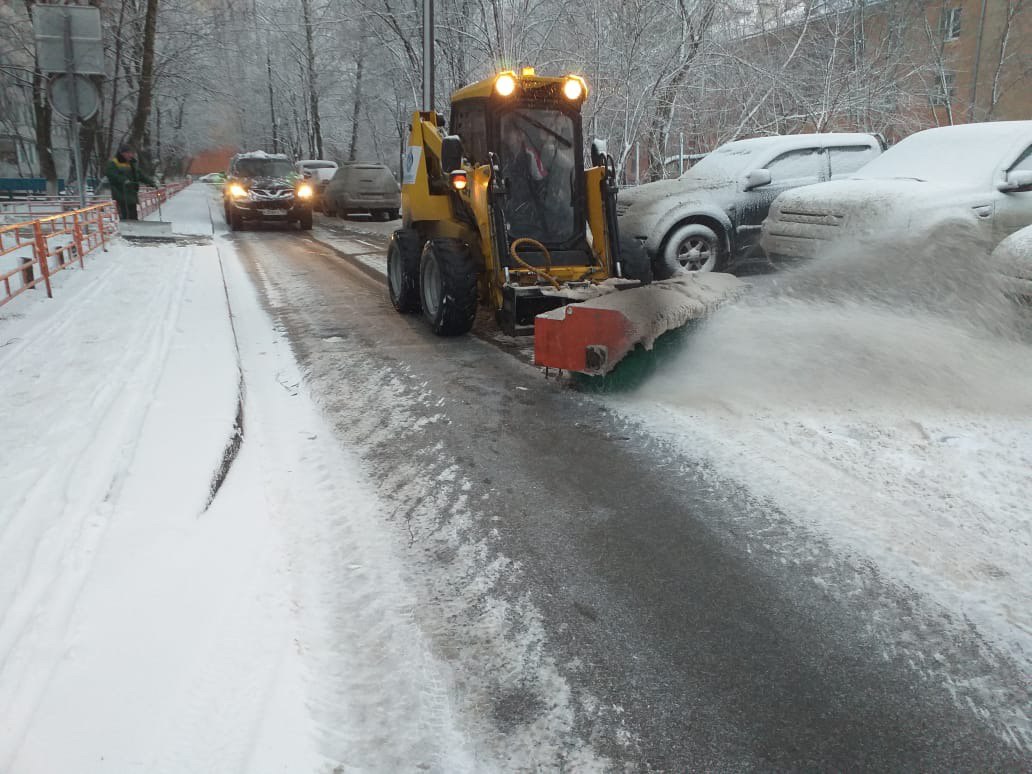 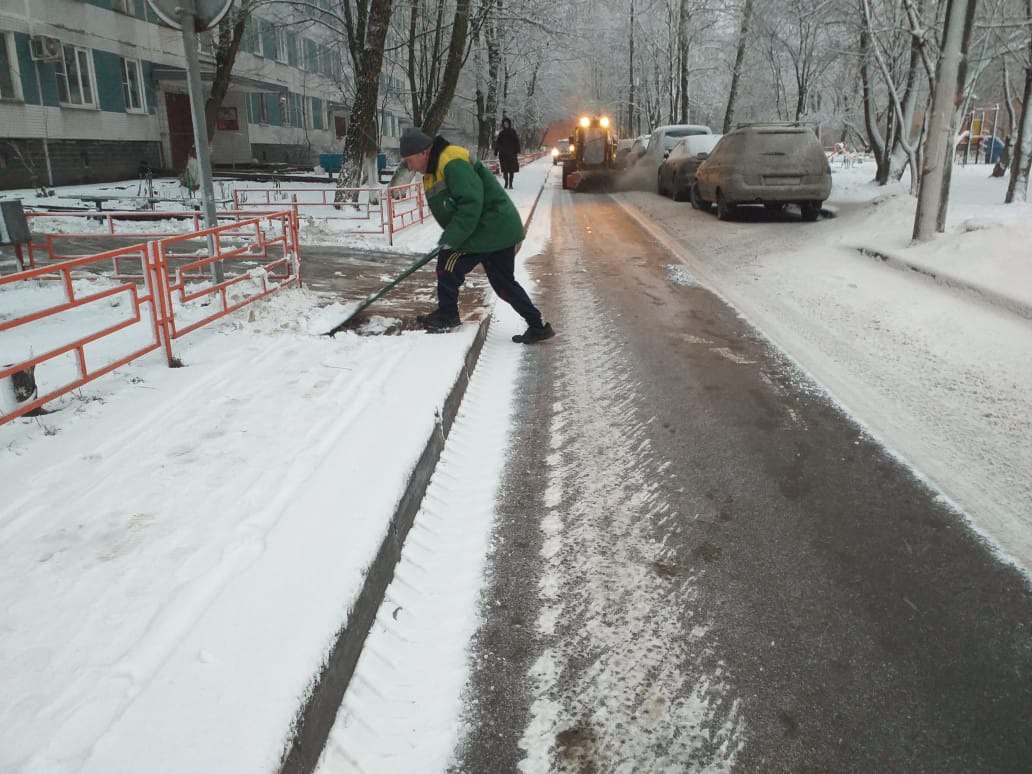 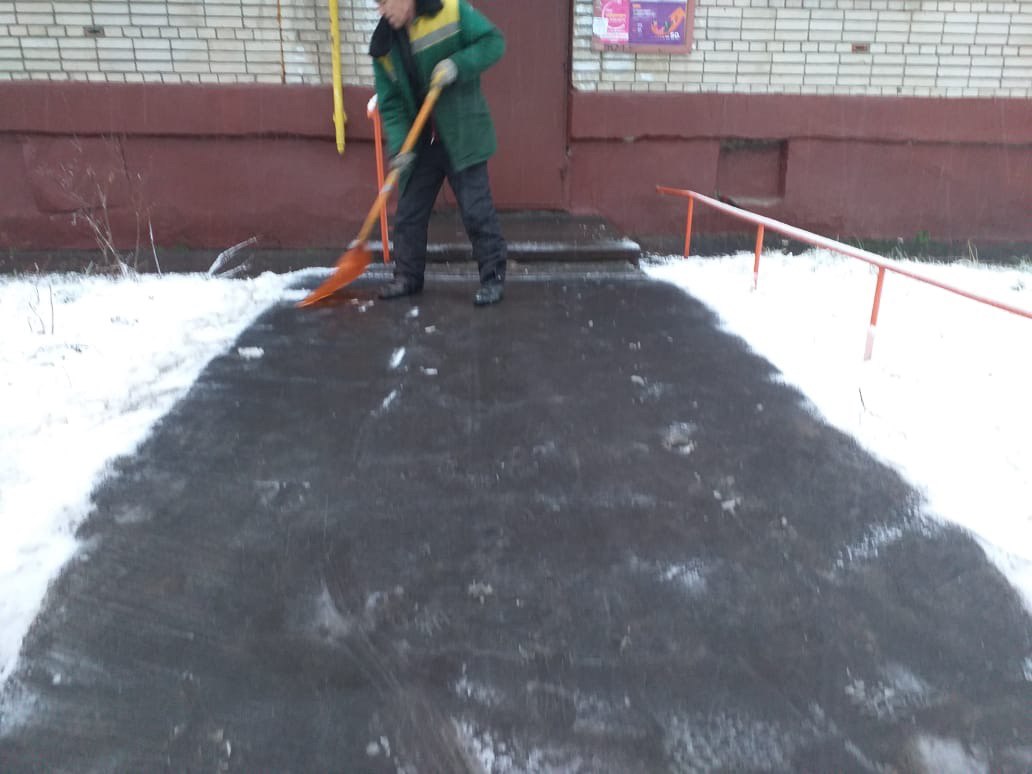 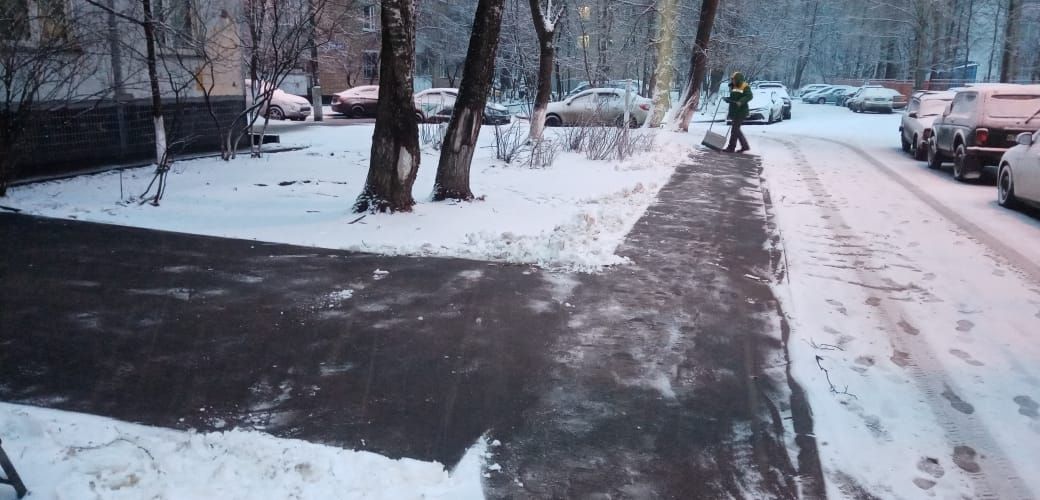 «УТВЕРЖДЕНО»Решением Совета Общественной палаты г.о. Королев Московской областиот 05.03.2020 протокол №05Председатель комиссии «по местному самоуправлению, работе с территориями, общественному контролю, открытости власти,…»  Общественной палаты г.о.КоролевПредседатель комиссии «по местному самоуправлению, работе с территориями, общественному контролю, открытости власти,…»  Общественной палаты г.о.Королев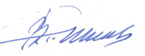 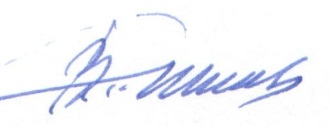 В.А.РоманенковВ.А.Романенков